SK Polaban Nymburk, z. s. 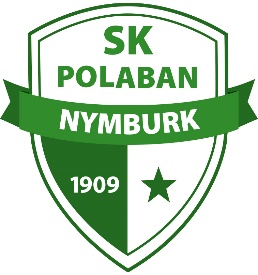 IČ: 26673801Nad Elektrárnou 1177/29, 288 02 Nymburkzapsaný ve veřejném rejstříku spolků vedeném u Městského soudu v Praze pod spisovou značkou L 14946 dále jen „SK“SOUHLAS se startem za vyšší věkovou kategoriiJméno (jména) a příjmení:	____________________________________________________________Rodné číslo:			____________________________________________________________ID:				____________________________________________________________Souhlasím se startem mého syna/dcery v utkáních za vyšší věkovou kategorii, než do které dle svého věku patříDne ______________________________________							       podpis oprávněné osoby